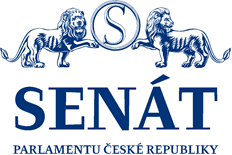 POZVÁNKASTÁLÁ KOMISE SENÁTU PČR PRO KRAJANY ŽIJÍCÍ V ZAHRANIČÍspolu s odbornými partneryMINISTERSTVEM ZAHRANIČNÍCH VĚCÍ ČR,AKADEMII VĚD ČESKÉ REPUBLIKY,ČESKOU ŠKOLOU BEZ HRANIC z. s.vás zvou na mezinárodní konferenci„ DIASPORA JAKO PARTNER MATEŘSKÉHO STÁTU “ Konference se uskuteční ve dnech 19.–20. 9. 2016 od 9:00 do 16:00 hodin v Jednacím sále Senátu PČR, vchod z Valdštejnské ul., recepce A. Při vstupu je nutné předložit průkaz totožnosti.Konference se koná pod záštitou 1. místopředsedy Senátu PČR MUDr. Přemysla Sobotky.Hlavním výstupem konference by mělo být definování či ujasnění si politických cílů České republiky s ohledem na péči o českou diasporu a vytvoření efektivních nástrojů pro oboustranně přínosnou spolupráci a vypracování podkladů pro vytvoření pracoviště s meziresortní kompetencí.Program:19. 9. 2016 – 1. jednací denZahájení – Přemysl Sobotka, 1. místopředseda Senátu PČR                          – Jiří Drahoš, předseda Akademie věd ČR– Lucie Slavíková-Boucher, předsedkyně České školy bez hranic z.s.Cíle konference a popis současného stavu – Tomáš Grulich, předseda Stálé komise Senátu PČR pro krajany žijící v zahraničíSoučasný stav exekutivního zájmu o českou diasporu – Jaroslav Kantůrek, zvláštní zmocněnec pro krajany žijící v zahraničí MZV ČRČR a zahraniční Češi: dvacet let hledání spolupráce – Stanislav Brouček, Etnologický ústav AV ČRNávraty krajanů po roce 1990 a jejich význam pro ČR – Zdeněk Uherek, Etnologický ústav AV ČRBlok zástupců ministerstev – popis problematiky na jednotlivých rezortech- Ministerstvo školství, mládeže a tělovýchovy ČR- Ministerstvo průmyslu a obchodu ČR- Úřad místopředsedy vlády ČR pro vědu a výzkum- Ministerstvo vnitra ČR- Ministerstvo kultury ČR- Ministerstvo práce a sociálních věcí ČR- Ministerstvo zdravotnictví ČR- Ministerstvo spravedlnosti ČRDiskuse a zakončení prvního dne20. 9. 2016 – 2. jednací denZahájení 2. dne a shrnutí z předešlého dne – Tomáš Grulich, předseda Stálé komise Senátu PČR pro krajany žijící v zahraničíCíl konference – Lucie Slavíková – Boucher, předsedkyně České školy bez hranic z. s.Inspirace ze zahraničíWhy Diaspora Matters – A Global Approach – Martin Russel, Diaspora Matters, IrskoPřístup polského státu k vlastní diaspoře – nový vládní program, zástupce polské exekutivyAkademický pohled na situaci v Polsku – Polsko a Polonia – Hana Červinková, EÚ AV ČRPřístup izraelského státu k vlastní diaspoře – Gary Koren, velvyslanec Státu Izrael v ČR      4.   Blok I.    Ekonomický pohled na roli diaspory ve vztahu k mateřskému státu      5.   Blok II.   Věda a vzdělávání – Češi v zahraničí, vazba na zemi původu      6.   Blok III.  Moderní mobilita      7.   Závěr a definování výstupu z konference – Tomáš Grulich, předseda Stálé komise Senátu pro krajany žijící v          zahraničíV jednotlivých blocích budou diskutovat odborníci na daná témata a dále lidé, kteří debatu obohatí o vlastní zkušenost. Všichni se budou zamýšlet nad otázkami: Z jakého důvodu by se měl stát zajímat o svoji diasporu? Co diaspora od své mateřské země očekává? Příklady z Vaší praxe: pozitivní i negativní; porovnání se zkušenostmi z jiných zemí.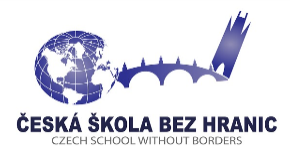 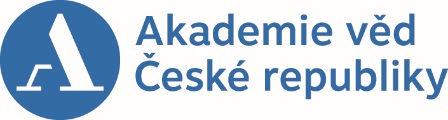 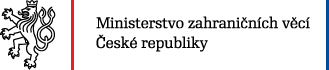 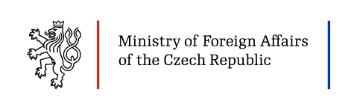 